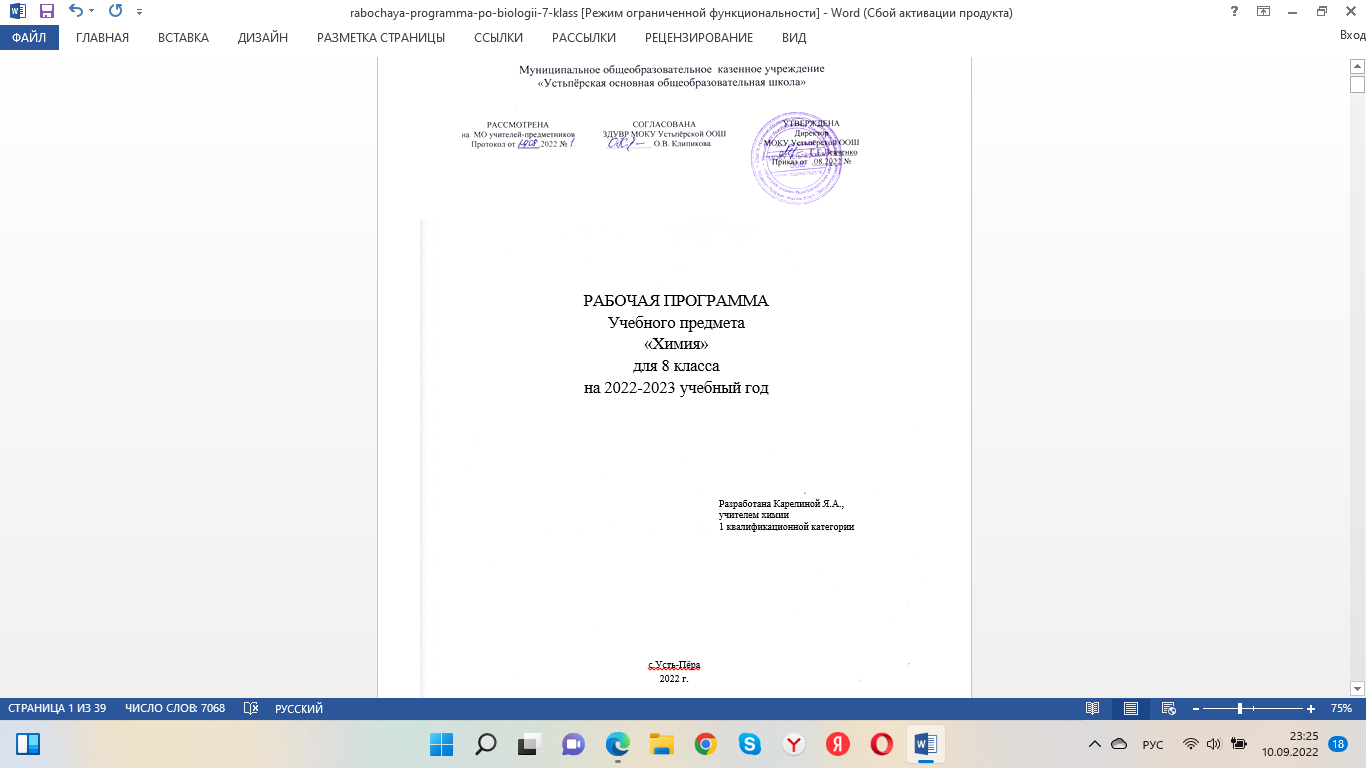    ПОЯСНИТЕЛЬНАЯ ЗАПИСКА     Рабочая программа по химии для 8 класса составлена на основе программы «Химия. Рабочие программы. Предметная линия учебников Г. Е. Рудзитиса, Ф. Г. Фельдмана. 8—9 классы : пособие для учителей общеобразоват. организаций / Н. Н. Гара. — 2-е изд., доп. — М. : Просвещение, 2013. Структура и содержание рабочей программы соответствует требованиям Федерального государственного образовательного стандарта основного общего образования. Одной из важнейших задач основного общего образования является подготовка обучающихся к осознанному и ответственному выбору жизненного и профессионального пути. Обучающиеся должны научиться самостоятельно ставить цели и определять пути их достижения, использовать приобретённый в школе опыт в реальной жизни, за рамками учебного процесса.Одной из важнейших задач основного общего образования является: подготовка обучающихся к осознанному и ответственному выбору жизненного и профессионального пути. Обучающиеся должны научиться самостоятельно ставить цели и определять пути их достижения, использовать приобретённый в школе опыт в реальной жизни, за рамками учебного процесса. Химия как учебный предмет вносит существенный вклад в воспитание и развитие обучающихся; она призвана вооружить их основами химических знаний, необходимых для повседневной жизни, заложить фундамент для дальнейшего совершенствования этих знаний, а также способствовать безопасному поведению в окружающей среде и бережному отношению к ней.Программа рассчитана на 70ч, 2 раза в неделю (35 недель), а в базисном плане школы 34 недели, 68 ч, поэтому в рабочую программу внесены изменения: из предложенных 5 ч резервного времени взято 3 ч на обобщающее повторение.Данную рабочую программу реализуют следующие учебно-методические комплекты: - учебник «Химия. 8 класс: учеб.для общеобразоват. организаций / Г. Е. Рудзитис, Ф. Г. Фельдман. – М., Просвещение, 2020 ТРЕБОВАНИЯ К РЕЗУЛЬТАТАМ ОБУЧЕНИЯИзучение химии в основной школе даёт возможность достичь следующих результатов в направлении  личностного  развития:1) воспитание российской гражданской идентичности: патриотизма, любви и уважения к Отечеству, чувства гордости за свою Родину, за российскую химическую науку; 2) формирование целостного мировоззрения, соответствующего современному уровню развития науки и общественной практики, а также социальному, культурному, языковому и духовному многообразию современного мира; 3) формирование ответственного отношения к учению, готовности и способности к саморазвитию и самообразованию на основе мотивации к обучению и познанию, выбору профильного образования на основе информации о существующих профессиях и личных профессиональных предпочтений, осознанному построению индивидуальной образовательной траектории с учётом устойчивых познавательных интересов; 4) формирование коммуникативной компетентности в образовательной, общественно полезной, учебно-исследовательской, творческой и других видах деятельности;5) формирование понимания ценности здорового и безопасного образа жизни; усвоение правил индивидуального и коллективного безопасного поведения в чрезвычайных ситуациях, угрожающих жизни и здоровью людей;6) формирование познавательной и информационной культуры, в том числе развитие навыков самостоятельной работыс учебными пособиями, книгами, доступными инструментами и техническими средствами информационных технологий; 7) формирование основ экологического сознания на основе признания ценности жизни во всех её проявлениях и необходимости ответственного, бережного отношения к окружающей среде;8) развитие готовности к решению творческих задач, умения находить адекватные способы по ведения и взаимодействия с партнёрами во время учебной и внеучебной деятельности, способности оценивать проблемные ситуации и оперативно принимать ответственные решения в различных продуктивных видах деятельности (учебная поисково-исследовательская, клубная, проектная, кружковая и т. п.). Метапредметными результатами освоения основной образовательной программы основного общего образования являются: 1) овладение навыками самостоятельного приобретения новых знаний, организации учебной деятельности, поиска средств её осуществления; 2) умение планировать пути достижения целей на основе самостоятельного анализа условий и средств их достижения, выделять альтернативные способы достижения цели и выбирать наиболее эффективный способ, осуществлять познавательную рефлексию в отношении действий по решению учебных и познавательных задач;3) умение понимать проблему, ставить вопросы, выдвигать гипотезу, давать определения понятиям, классифицировать, структурировать материал, проводить эксперименты, аргументировать собственную позицию, формулировать выводы и заключения; 4) умение соотносить свои действия с планируемыми результатами, осуществлять контроль своей деятельности в процессе достижения результата, определять способы действий в рамках предложенных условий и требований, корректировать свои действия в соответствии с изменяющейся ситуацией;5) формирование и развитие компетентности в области использования инструментов и технических средств информационных технологий (компьютеров и программного обеспечения) как инструментальной основы развития коммуникативных и познавательных универсальных учебных действий; 6) умение создавать, применять и преобразовывать знаки и символы, модели и схемы для решения учебных и познавательных задач;7) умение извлекать информацию из различных источников (включая средства массовой информации, компакт-диски учебного назначения, ресурсы Интернета), свободно пользоваться справочной лите ратурой, в том числе и на электронных носителях, соблюдать нормы информационной избирательности, этики;8) умение на практике пользоваться основными логическими приёмами, методами наблюдения, моделирования, объяснения, решения проблем, прогнозирования и др.; 9) умение организовать свою жизнь в соответствии с представлениями о здоровом образе жизни, правах и обязанностях гражданина, ценностях бытия, культуры и социального взаимодействия;10) умение выполнять познавательные и практические задания, в том числе проектные; 11) умение самостоятельно и аргументированно оценивать свои действия и действия одноклассников, содержательно обосновывая правильность или ошибочность результата и способа действия, адекватно оценивать объективную трудность как меру фактического или предполагаемого расхода ресурсов на решение задачи, а также свои возможности в достижении цели определённой сложности; 12) умение работать в группе — эффективно сотрудничать и взаимодействовать на основе координации различных позиций при выработке общего решения в совместной деятельности; слушать партнёра, формулировать и аргументировать своё мнение, корректно отстаивать свою позицию и координировать её с позицией партнёров, в том числе в ситуации столкновения интересов; продуктивно разрешать конфликты на основе учёта интересов и позиций всех его участников, поиска и оценки альтернативных способов разрешения конфликтов.Предметными результатами  освоения Основной образовательной программы основного общего образования являются:1) формирование первоначальных систематизированных представлений о веществах, их превращениях и практическом применении; овладение понятийным аппаратом и символическим языком химии; 2)осознание объективной значимости основ химической науки как области современного естествознания, химических превращений неорганических и органических веществ как основы многих явлений живой и неживой природы; углубление представлений о материальном единстве мира;3) овладение основами химической грамотности: способностью анализировать и объективно оценивать жизненные ситуации, связанные с химией, навыками безопасного обращения с веществами, используемыми в повседневной жизни; умением анализировать и планировать экологически безопасное поведение в целях сбережения здоровья и окружающей среды;4)формирование умений устанавливать связи между реально наблюдаемыми химическими явлениями и процессами, происходящими в микромире, объяснять причины многообразия веществ, зависимость их свойств от состава и строения, а также зависимость применения веществ от их свойств;5) приобретение опыта использования различных методов изучения веществ; наблюдения за их превращениями при проведении несложных химических экспериментов с использованием лабораторного оборудования и приборов;6) умение оказывать первую помощь при отравлениях, ожогах и других травмах, связанных с веществами и лабораторным оборудованием;7) овладение приёмами работы с информацией химического содержания, представленной в разной форме (в виде текста, формул, графиков, табличных данных, схем, фотографий и др.);8) создание основы для формирования интереса к расширению и углублению химических знаний и выбора химии как профильного предмета при переходе на ступень среднего (полного) общего образования, а в дальнейшем и в качестве сферы своей профессиональной деятельности;9)  формирование представлений о значении химической науки в решении современных экологических проблем, в том числе в предотвращении техногенных и экологических катастроф.СОДЕРЖАНИЕ КУРСА ХИМИИ 8–9 КЛАССОВ8 КЛАССРаздел 1. Основные понятия химии (уровень атомно-молекулярных представлений). Предмет химии. Химия как часть естествознания. Вещества и их свойства. Методы познания в химии: наблюдение, эксперимент. Приёмы безопасной работы с оборудованием и веществами. Строение пламени. Чистые вещества и смеси. Способы очистки веществ: отстаивание, фильтрование, выпаривание, кристаллизация, дистилляция. Физические и химические явления. Химические реакции. Признаки химических реакций и условия возникновения и течения химических реакций.Атомы, молекулы и ионы. Вещества молекулярного и немолекулярного строения. Кристаллические и аморфные вещества. Кристаллические решётки: ионная, атомная и молекулярная. Зависимость свойств веществ от типа кристаллической решётки. Простые и сложные вещества. Химический элемент. Металлы и неметаллы. Атомная единица массы. Относительная атомная масса. Язык химии. Знаки химических элементов. Закон постоянства состава веществ. Химические формулы. Относительная молекулярная масса. Качественный и количественный состав вещества. Вычисления по химическим формулам. Массовая доля химического элемента в сложном веществе. Валентность химических элементов. Определение валентности элементов по формуле бинарных соединений. Составление химических формул бинарных соединений по валентности.Атомно-молекулярное учение. Закон сохранения массы веществ. Жизнь и деятельность М. В. Ломоносова. Химические уравнения. Типы химических реакций. Кислород. Нахождение в природе. Получение кислорода в лаборатории и промышленности. Физические и химические свой-ства кислорода. Горение. Оксиды. Применение кислорода. Круговорот кислорода в природе. Озон, аллотропия кислорода. Воздух и его состав. Защита атмосферного воздуха от загрязнений. Водород. Нахождение в природе. Получение водорода в лаборатории и промышленности. Физические и химические свойства водорода. Водород — восстановитель. Меры безопасности при работе с водородом. Применение водорода.Вода. Методы определения состава воды — анализ и синтез. Физические свойства воды. Вода в природе и способы её очистки. Аэрация воды. Химические свойства воды. Применение воды. Вода — растворитель. Растворимость веществ в воде. Массовая доля растворённого вещества.Количественные отношения в химии. Количество вещества. Моль. Молярная масса. Закон Авогадро. Молярный объём газов. Относительная плотность газов. Объёмные отношения газов при химических реакциях. Важнейшие классы неорганических соединений. Оксиды: состав, классификация. Основные и кислотные оксиды. Номенклатура оксидов. Физические и химические свойства, получение и применение оксидов.Гидроксиды. Классификация гидроксидов. Основания. Состав. Щёлочи и нерастворимые основания. Номенклатура. Физические и химические свойства оснований. Реакция нейтрализации. Получение и применение оснований. Амфотерные оксиды и гидроксиды.Кислоты. Состав. Классификация. Номенклатура. Физические и химические свойства кислот. Вытеснительный ряд металлов. Соли. Состав. Классификация. Номенклатура. Физические свойства солей. Растворимость солей в воде. Химические свойства солей. Способы получения солей. Применение солей. Генетическая связь между основными классами неорганических соединений.Раздел 2. Периодический закон и периодическая система химических элементов Д. И. Менделеева. Строение атома. Первоначальные попытки классификации химических элементов. Понятие о группах сходных элементов. Естественные семейства щелочных металлов и галогенов. Благородные газы. Периодический закон Д. И. Менделеева. Периодическая система как естественно-научная классификация химических элемен-тов. Табличная форма представления классификации химических элементов. Структура таблицы «Периодическая система химических элементов Д. И. Менделеева» (короткая форма): А- и Б-группы, периоды. Физический смысл порядкового элемента, номера периода, номера группы (для элементов А-групп). Строение атома: ядро и электронная оболочка. Состав атомных ядер: протоны и нейтроны. Изотопы. Заряд атомного ядра, массовое число, относительная атомная масса. Современная формулировка понятия «химический элемент». Электронная оболочка атома: понятие об энергетическом уровне (электронном слое), его ёмкости. Заполнение электронных слоёв у атомов элементов первого—третьего периодов. Современная формулировка периодического закона. Значение периодического закона. Научные достижения Д. И. Менделеева: исправление относительных атомных масс, предсказание существования неоткрытых элементов, перестановки химических элементов в периодической системе. Жизнь и деятельность Д. И. Менделеева.Раздел 3.  Строение вещества. Электроотрицательность химических элементов. Основные виды химической связи: ковалентная неполярная, ковалентная полярная, ионная. Валентность элементов в свете электронной теории. Степень окисления. Правила определения степени окисления элементов. ТЕМАТИЧЕСКОЕ ПЛАНИРОВАНИЕ№ тема разделакол-во часов1Раздел 1. Основные понятия химии (уровень атомно-молекулярных представлений) 51 ч2Раздел 2. Периодический закон и периодическая система химических элементов Д. И. Менделеева. Строение атома 7 ч3Раздел 3. Строение вещества. Химическая связь7 ч4Обобщающее повторение3 ч5ИТОГО:68 ч№ДатаТема урокаОсновное содержание по темам уроковХарактеристика основных видовдеятельности ученика(на уровне учебных действий)Ресурсы урокаФормы контроляРаздел 1. Основные понятия химии (уровень атомно-молекулярных представлений) (51 ч)Раздел 1. Основные понятия химии (уровень атомно-молекулярных представлений) (51 ч)Раздел 1. Основные понятия химии (уровень атомно-молекулярных представлений) (51 ч)Раздел 1. Основные понятия химии (уровень атомно-молекулярных представлений) (51 ч)Раздел 1. Основные понятия химии (уровень атомно-молекулярных представлений) (51 ч)Раздел 1. Основные понятия химии (уровень атомно-молекулярных представлений) (51 ч)Раздел 1. Основные понятия химии (уровень атомно-молекулярных представлений) (51 ч)1 Предмет химии. Химия как часть естествознания. Вещества и их свойства.Предмет химииРазличать предметы изучения естественных наук.Наблюдать свойства веществ и их изменения в ходе химических ре-акций.учебник, с. 4-6Устный опрос2Методы познания в химии.Различать предметы изучения естественных наук.Использовать информационные ресурсы для подготовки сообщений по теме урокаучебник, с. 8-9Комбинированный опрос3Практическая работа 1.  «Приёмы безопасной работы с оборудованием и веществами. Строение пламени».Наблюдать свойства веществ и их изменения в ходе химических ре-акций. Учиться проводить химический эксперимент.Соблюдать правила техники безо-пасности. Оказывать первую помощь при отравлениях, ожогах и травмах, связанных с реактивами и лабораторным оборудованием.Знакомиться с лабораторным обо-рудованием. Изучать строение пламени, выдвигая гипотезы и проверяя их экспериментально.учебник, с. 9-11, 12-13Практическая работа4Чистые вещества и смеси. Способы очистки веществ: отстаивание, фильтрование, выпаривание, кристаллизация дистилляция.Различать понятия «чистое веще-ство» и «смесь веществ».Уметь разделять смеси методами отстаивания, фильтрования и вы-паривания. Наблюдать свойства веществ и их изменения в ходе химических реакций. учебник, с. 14-18Комбинированный опрос5Практическая работа 2.  Очистка загрязнённой поваренной соли.Способы очистки веществ: отстаивание, фильтрование, выпаривание,кристаллизация дистилляция.Учиться проводить химический эксперимент. Соблюдать правила техники безопасности. Оказывать первую помощь при отравлениях, ожогах и травмах, связанных с реактивами и лабораторным оборудованием. Знакомиться с лабораторным оборудованием.учебник, с. 19-20Практическая работа6Физические и химические явления. Химические реакции.Физические и химические явления. Химические реакции.Различать физические и химиче-ские явления.Определять признаки химических реакций.Фиксировать в тетради наблюдаемые признаки химических реакцийучебник, с. 21-24Комбинированный опрос7Атомы, молекулы и ионы.Первоначальные химические понятия.  Атомы, молекулыРазличать понятия «атом»,«молекула», «химический элемент», «ион», «элементарные частицы». Различать понятия «вещества молекулярного строения» и «вещества немолекулярного строения».учебник, с. 25-28БеседаКомбинированный опрос8Вещества молекулярного и немолекулярного строения. Кристаллические решётки.Первоначальные химические понятия.  Атомы, молекулы.Кристаллические решеткиРазличать понятия «вещества мо-лекулярного строения» и «веще-ства немолекулярного строения». Формулировать определение по-нятия «кристаллические решётки».Объяснять зависимость свойств вещества от типа его кристалличе-ской решётки.учебник, с. 29-32Комбинированный опрос9Простые и сложные вещества. Химические элементы. Металлы и неметаллы.Простые и сложные вещества. Химический элемент. Металлы и неметаллыРазличать  простые и сложные вещества. Знать символы химических элементов. Различать металлы и неметаллы  учебник, с. 33-36,       комбинирован                                              ный опрос   учебник, с. 33-36,       комбинирован                                              ный опрос 10Язык химии. Знаки химических элементов. Относительная атомная масса.Знаки химических элементов. Относительная атомная масса.Определять состав простейших со-единений по их химическим фор-мулам.учебник, с.42-44, Комбинированный опрос11Закон постоянства состава веществ.Закон постоянства состава веществРазличать  простые и сложные вещества. Знать символы химических элементов. Различать металлы и неметаллы. Определять состав простейших соединений по их химическим формуламучебник, с. 45-46Комбинированный опрос12Химические формулы. Относительная молекулярная масса. Качественный и количественный состав вещества.Знаки химических элементов Относительная молекулярная масса. Качественный и количественный состав вещества.Определять относительную атом-ную массу элементов и валент-ность элементов в бинарных со-единениях. Определять состав простейших соединений по их химическим формулам.учебник, с. 47-49Комбинированный опрос13Массовая доля химического элемента в соединении.Массовая доля химического элемента в соединении.Определять относительную атом-ную массу элементов и валент-ность элементов в бинарных со-единениях. Определять состав простейших соединений по их химическим формулам.учебник, с. 51-53Комбинированный опрос14Валентность химических элементов. Определение валентности элементов по формулам бинарных соединений.Валентность химических элементовСоставлять формулы бинарных соединений по известной валент-ности элементовучебник, с. 55-57Комбинированный опрос15Составление химических формул бинарных соединений по валентности.Валентность химических элементовСоставлять формулы бинарных соединений по известной валент-ности элементов.  Различать понятия «индекс» и «коэффициент»; «схема химиче-ской реакции» и «уравнение хи-мической реакции».учебник, с. 59-60Комбинированный опрос16Атомно-молекулярное учение.Атомно-молекулярное учение.Составлять формулы бинарных соединений по известной валент-ности элементов. Пользоваться инф. из др. источников для подготовки кратких сообщений.учебник, с. 61-62Комбинированный опрос17Закон сохранения массы веществ.Закон сохранения массы веществ.Изображать простейшие химиче-ские реакции с помощью химиче-ских уравнений.учебник, с. 63-65Комбинированный опрос18Химические уравнения.понятия «индекс» и«коэффициент»; «схема химической реакции» и «уравнение химической реакции».Изображать простейшие химиче-ские реакции с помощью химиче-ских уравнений.Различать понятия «индекс» и«коэффициент»; «схема химической реакции» и «уравнение химической реакции».учебник, с. 66-68Комбинированный опрос19Типы химических реакций.Классификация химических реакций: соединения, разложения, замещенияУстанавливать простейшие формулы веществ по массовым долям элементов.учебник, с. 69-71Комбинированный опрос20Контрольная работа по теме «Первоначальные химические понятия».Понятия «индекс» и «коэффициент»; «схема химической реакции» и «уравнение химической реакции». Классификация химических реакций: соединения, разложения, замещенияРассчитывать относительную мо-лекулярную массу по формулам веществ. Рассчитывать массовую долю химического элемента в со-единении.  Составлять формулы бинарных соединений по известной валентности элементов.учебник, с. 72-75, Письменная работа21Кислород, его общая характеристика. Получение кислорода. Физические свойства кислорода.Кислород, его общая характеристика. Получение кислорода. Физические свойства кислорода.Исследовать свойства изучаемых веществ. Наблюдать физические и химические превращения изучае-мых веществ.учебник, с. 77-8022Химические свойства и применение кислорода. Оксиды. Круговорот кислорода в природеХимические свойства и применение кислорода. Оксиды. Круговорот кислорода в природеРаспознавать опытным путём кис-лород. Составлять формулы оксидов по известной валентности элементов.Записывать простейшие уравнения химических реакций.учебник, с. 81-83Комбинированный опрос23Практическая работа 3. Получение и свойства кислорода.Химические свойства и применение кислорода.Описывать химические реакции, наблюдаемые в ходе демонстрационного и лабораторного эксперимента.  Записывать простейшие уравне-ния химических реакций. Делать выводы из результатов проведённых химических опытов.Участвовать в совместном обсуж-дении результатов опытов.Оказывать первую помощь при отравлениях, ожогах и травмах, связанных с реактивами и лабора-торным оборудованием.учебник, с. 84Лабораторная работа24Озон. Аллотропия кислорода.Озон. Аллотропия кислорода.Составлять формулы оксидов по известной валентности элементов.Записывать простейшие уравне-ния химических реакций.Пользоваться информацией из других источников для подготовки кратких сообщений.учебник, с. 85-87Комбинированный опрос25Воздух и его состав. Защита атмосферного воздуха от загрязнений.Воздух и его состав.Определение состава воздуха. Пользоваться информацией из других источников для подготовки кратких сообщений.учебник, с. 88-91Комбинированный опрос26Водород, его общая характеристика и на-хождение в природе. Получение водорода и его физические свойства. Водород, его общая характеристика и нахождение в природе. Получение водорода и его физические свойства.Исследовать свойства изучаемых веществ. Соблюдать меры безопасности при работе с водородом.учебник, с. 93-96Комбинированный опрос27Химические свойства водорода и его применение.Химические свойства водорода и его применение.Наблюдать физические и химиче-ские превращения изучаемых ве-ществ.  Записывать простейшие уравнения химических реакций.Пользоваться информацией из других источников для подготовки кратких сообщений.учебник, с. 97-100Комбинированный опрос28Практическая работа 4. Получение водорода и исследование его свойств.Водород, его общая характеристика и нахождение в природе. Получение водорода и его химические свойстваОписывать химические реакциинаблюдаемые в ходе демонстраци-онного и лабораторного экспери-мента. Распознавать опытным путём водород.Соблюдать правила техники безопасности.Делать выводы из результатов проведённых химических опытов.Участвовать в совместном обсуж-дении результатов опытов.учебник, с.102Лабораторная работа29Вода. Методы определения состава воды — анализ и синтез. Вода в природе и способы её очистки. Аэрация водыИсследовать свойства изучаемых веществ. Наблюдать физические и химические превращения изучаемых веществ.учебник, с. 103-106Комбинированный опрос30Физические и химические свойства воды. Применение воды.Физические и химические свойства воды. Применение воды.Наблюдать физические и химиче-ские превращения изучаемых ве-ществ. Описывать химические реакции, наблюдаемые в ходе демонстрационного и лабораторного эксперимента.Делать выводы из результатов проведённых химических опытов.Участвовать в совместном обсуж-дении результатов опытов.Записывать простейшие уравне-ния химических реакций. учебник, с. 107-109Комбинированный опрос31Вода — растворитель. Растворы.Растворы. Насыщенные и ненасыщенные растворы. Растворимость веществ в водеИсследовать свойства изучаемых веществ. Наблюдать физические и химические превращения изучаемых веществ.учебник, с. 110-113Комбинированный опрос32Массовая доля растворённого вещества.Массовая доля растворённого вещества.Вычислять массовую долю раство-рённого вещества в растворе, мас-су растворённого вещества и водыдля приготовления раствора опре-делённой концентрации.учебник, с. 114-117Комбинированный опрос33Практическая работа 5. Приготовление растворов солей с определённой массовой долей растворённого вещества.Массовая доля растворённого вещества.Описывать химические реакции, наблюдаемые в ходе демонстр. и лабор. эксперимента.Делать выводы из результатов проведённых химических опытов. Готовить растворы с определ. массовой долей растворённого вещества.  Соблюдать правила техники безопасностиучебник, с. 118Практическая работа34Повторение и обобщение по темам «Кислород», «Водород», «Вода. Растворы».Растворы. Насыщенные и ненасыщенные растворы. Растворимость веществ в воде. Массовая доля растворённого вещества.Нахождение массовой доли растворённого вещества в растворе. Вычисление массы растворённого вещества и воды учебник, с.77-118 повт.Комбинированный опрос35Контрольная работа по темам «Кислород», «Водород», «Вода. Растворы»Растворы. Насыщенные и ненасыщенные растворы. Растворимость веществ в воде. Массовая доля растворённого вещества.Нахождение массовой доли растворённого вещества в растворе. Вычисление массы растворённого вещества и воды для приготовления раствора определённой концентрацииучебник, с.77-118 повт.Комбинированный опрос36Моль — единица количества вещества. Молярная массаМоль — единица количества вещества. Молярная массаИспользовать внутри- и межпред-метные связи. Рассчитывать молярную массу вещества, относительную плотность газов.учебник, с. 119-122Комбинированный опрос37Вычисления по химическим уравнениям.Моль — единица количества вещества. Молярная массаРассчитывать молярную массу вещества, относительную плотность газов.учебник, с. 123-125Комбинированный опрос38Закон Авогадро. Молярный объём газов.Закон Авогадро. Молярный объём газов.Рассчитывать молярную массу вещества, относительную плотность газов.учебник, с.126-128Комбинированный опрос39Относительная плотность газов.Относительная плотность газов.Вычислять по химическим форму-лам и химическим уравнениям массу, количество вещества, мо-лярный объём по известной мас-се, молярному объёму, количеству одного из вступающих или полу-чающихся в реакции веществ.учебник, с. 129-130Комбинированный опрос40Объёмные отношения газов при химических реакциях.Объёмные отношения газов при химических реакциях.Вычислять по химическим форму-лам и химическим уравнениям массу, количество вещества, мо-лярный объём по известной мас-се, молярному объёму, количеству одного из вступающих или полу-чающихся в реакции веществ.Вычислять объёмные отношения газов при химических реакциях.учебник, с.129-130 повт.Комбинированный опрос41Оксиды: классификация, номенклатура, свойства, получение, применение.Основные классы неорганических соединений. Оксиды, их  классификация, номенклатура, свойства, получение, применение.Классифицировать изучаемые ве-щества по составу и свойствам.Составлять формулы оксидов. Характеризовать состав и свойства веществ, относящихся к основным классам неорганических соедине-ний.учебник, с.131-136Комбинированный опрос42Гидроксиды. Основания: классификация, номенклатура, получение.Основные классы неорганических соединений. Гидроксиды. Основания: классификация, номенклатура, получение.Классифицировать изучаемые ве-щества по составу и свойствам.Составлять формулы оксидов, Оснований. Характеризовать состав и свойства веществ, относящихся к основным классам неорганических соединений.учебник, с. 137-139Комбинированный опрос43Химические свойства оснований.Окраска индикаторов в щелочной и нейтральной средах. Реакция нейтрализации. Применение оснований.Образцы оксидов, кислот, оснований и солей. Нейтрализация щёлочи кислотой в присутствии индикатора.учебник, с.140-145Комбинированный опрос44Амфотерные оксиды и гидроксиды.Амфотерность.  Кислотно-основные индикаторы: фенолфталеин, метиловый оранжевый, лакмусКлассифицировать изучаемые ве-щества по составу и свойствам.Составлять формулы оксидов, оснований. учебник, с.146-148Комбинированный опрос45Кислоты. Кислоты. Состав. Классификация. Номенклатура. Получение кислот.Классифицировать изучаемые ве-щества по составу и свойствам.Составлять формулы кислот. Характеризовать состав и свойства веществ, относящихся к основным классам неорганических соедине-ний.учебник, с. 149-152Комбинированный опрос46Химические свойства кислот.Химические свойства кислот.Классифицировать изучаемые ве-щества по составу и свойствам.Составлять формулы кислот. Характеризовать состав и свойства веществ, относящихся к основным классам неорганических соедине-ний. Записывать простейшие уравнения химических реакцийучебник, с. 153-155Лабораторная работа47Соли.Соли: состав, классификация, номенклатура, способы получения.Классифицировать изучаемые ве-щества по составу и свойствам.Составлять формулы солей. Характеризовать состав и свойства веществ, относящихся к основным классам неорганических соедине-ний. Записывать простейшие уравнения химических реакцийучебник, с. 156-160Комбинированный опрос48Свойства солей.Свойства солей.Составлять формулы солей. Характеризовать состав и свойства веществ, относящихся к основным классам неорганических соедине-ний. Записывать простейшие уравнения химических реакцийучебник, с. 161-164Комбинированный опрос49Генетическая связь между основными классами неорганических соединений.Генетическая связь между основными классами неорганических соединений.Характеризовать состав и свойства веществ, относящихся к основным классам неорганических соедине-ний. Записывать простейшие уравнения химических реакцийучебник, с. 161-164Комбинированный опрос50Практическая работа 6. Решение эксперим. задач по теме «Важнейшие классы неорганических соединений»Важнейшие классы неорганических соединенийОписывать химические реакции, наблюдаемые в ходе демонстраци-онного и лабораторного экспери-мента. Делать выводы из результатов  проведённых химических опытов. Участвовать в совместном обсуждении результатов опытовучебник, с. 165-166Лабораторная работа51Контрольная работа по теме «Основные классы неорганических соединений».Важнейшие классы неорганических соединенийХарактеризовать состав и свойства веществ, относящихся к основным классам неорганических соедине-ний. Записывать простейшие уравнения химических реакцийучебник, с. 167-168Комбинированный опросРаздел 2. Периодический закон и периодическая система химических элементовД. И. Менделеева. Строение атома (7 ч)Раздел 2. Периодический закон и периодическая система химических элементовД. И. Менделеева. Строение атома (7 ч)Раздел 2. Периодический закон и периодическая система химических элементовД. И. Менделеева. Строение атома (7 ч)Раздел 2. Периодический закон и периодическая система химических элементовД. И. Менделеева. Строение атома (7 ч)Раздел 2. Периодический закон и периодическая система химических элементовД. И. Менделеева. Строение атома (7 ч)Раздел 2. Периодический закон и периодическая система химических элементовД. И. Менделеева. Строение атома (7 ч)Раздел 2. Периодический закон и периодическая система химических элементовД. И. Менделеева. Строение атома (7 ч)52Классификация химических элементов. Понятие о группах сходных элементов.Первоначальные пред-ставления о естественных семействах химических элементов.  Периодический закон и периодическая система химических элементов Д. И. МенделееваКлассифицировать изученные хи-мические элементы и их соедине-ния. Сравнивать свойства веществ, принадлежащих к разным клас-сам, химические элементы разных групп. Устанавливать внутри- и межпредметные связи.учебник, с. 168-172Комбинированный опрос53Периодический закон Д. И. Менделеева.Периодический закон и периодическая система химических элементов Д. И. МенделееваСравнивать свойства веществ, принадлежащих к разным клас-сам, химические элементы разных групп. Устанавливать внутри- и межпредметные связи.  Формулировать периодический за-кон Д. И. Менделеева и раскры-вать его смысл.учебник, с. 173-176Комбинированный опрос54Периодическая таблица химических элементов (короткая форма): А- и Б-группы, периодыПериодическая система как естественно-научная классификация химических элементовХарактеризовать структуру перио-дической таблицы.  Различать периоды, А- и Б-группы.Объяснять  физический смысл по-рядкового номера химического элемента, номеров группы и пери-ода, к которым элемент принад-лежит в периодической системеучебник, с. 177-180Комбинированный опрос55Строение атома. Состав атомных ядер. Изотопы. Строение атома. Состав атомных ядер.  Изотопы. Химический элемент — вид атома с одинаковым зарядом ядраФормулировать определения по-нятий «химический элемент», «по-рядковый номер», «массовое чис-ло», «изотопы», «относительная атомная масса», «электронная оболочка», «электронный слой» («энергетический уровень»).Определять число протонов, ней-тронов, электронов у атомов хи-мических элементов, используя периодическую таблицуучебник, с.181-184Комбинированный опрос56Расположение электронов по энергетическим уровням. Современная формулировка периодического закона.Расположение электронов по энергетическим уровням. Современная формулировка периодического закона.Составлять схемы строения ато-мов первых 20 элементов перио-дической системы элементов.Характеризовать химические эле-менты на основе их положения в периодической системе и особен-ностей строения их атомов. Делать умозаключения о характере изменения свойств химических элементов с увелич.зарядов атомных ядер.учебник, с.185-188Комбинированный опрос57Значение периодического закона. Научные достижения Д. И. Менделеева.Периодическая система как естественно-научная классификация химических элементовСоставлять схемы строения ато-мов первых 20 элементов перио-дической системы элементов.Характеризовать химические эле-менты на основе их положения в периодической системе и особен-ностей строения их атомов. Делать умозаключения о характере изменения свойств химических элементов с увелич.зарядов атомных ядер.учебник, с. 189-190Комбинированный опрос58Повторение и обобщение по теме «Периодический закон и периодическая система хим. элементов Д. И.Менделеева. Строение атома»Первоначальные пред-ставления о естественных семействах химических элементов.  Периодический закон и периодическая система химических элементов Д. И. МенделееваСоставлять схемы строения ато-мов первых 20 элементов перио-дической системы элементов.Характеризовать химические эле-менты на основе их положения в периодической системе и особен-ностей строения их атомов. учебник, с.167-190Письменная работаРаздел 3. Строение вещества. Химическая связь (7 ч)Раздел 3. Строение вещества. Химическая связь (7 ч)Раздел 3. Строение вещества. Химическая связь (7 ч)Раздел 3. Строение вещества. Химическая связь (7 ч)Раздел 3. Строение вещества. Химическая связь (7 ч)Раздел 3. Строение вещества. Химическая связь (7 ч)Раздел 3. Строение вещества. Химическая связь (7 ч)59Электроотрицательность химических элементов.Электроотрицательность химических элементов.Формулировать определения по-нятий «ковалентная неполярная связь», «ковалентная полярная связь», «ионная связь», «степень окисления», «электроотрицатель-ность».учебник, с.  191-193Комбинированный опрос60Ковалентная связь. Полярная и неполярная ковалентная связь.Химическая связь Виды химической связиФормулировать определения по-нятий «ковалентная неполярная связь», «ковалентная полярная связь», «ионная связь», «степень окисления», «электроотрицатель-ность». Определять тип химич. связи в соединениях на основании химической формулы.учебник, с. 194-196Комбинированный опрос61Ионная связь.Химическая связь Виды химической связиФормулировать определения по-нятий «ковалентная неполярная связь», «ковалентная полярная связь», «ионная связь», «степень окисления», «электроотрицатель-ность». Определять тип химич. связи в соединениях на основании химической формулы.учебник, с. 196-198Комбинированный опрос62Валентность и степень окисления. Правила определения степеней окисления элементов.Определять степень окисления элементов в соединениях.Составлять формулы веществ по степени окисления элементов.Устанавливать внутри- и межпред-метные связи. Составлять сравнительные и обобщающие таблицы, схемыучебник, с. 199-202Комбинированный опрос63Окислительно-восстановительные реакции.Окислительно-восстановительные реакции.Определять степень окисления элементов в соединениях.Составлять формулы веществ по степени окисления элементов.Устанавливать внутри- и межпред-метные связи. Составлять сравнительные и обобщающие таблицы, схемыучебник, с. 199-202Комбинированный опрос64Повторение и обобщение по теме «Строение вещества. Химическая связь»Строение вещества. Химическая связьОпределять тип химич. связи в соединениях на основании химической формулы.учебник, с. 191-202Комбинированный опрос65Контрольная работа по темам «Периодический закон Д. И. Менделеева», «Строение атома», «Строение вещества».Первоначальные пред-ставления о естественных семействах химических элементов.  Периодический закон и периодическая система химических элементов Д. И. МенделееваХарактеризовать химические эле-менты на основе их положения в периодической системе и особен-ностей строения их атомов. Определять тип химич. связи в соединениях на основании химической формулы.учебник, с. 168-191Комбинированный опрос66Повторение и обобщение по теме «Основные классы неорганических соединений» Основные классы неорганических соединенийСоставлять схемы строения ато-мов первых 20 элементов перио-дической системы элементов.Характеризовать химические эле-менты на основе их положения в периодической системе и особен-ностей строения их атомов. Характеризовать состав и свойства веществ, относящихся к основным классам неорганических соедине-ний. Записывать простейшие уравнения химических реакцийПовт. изуч. матер., номенклат.основных классов неорганич. соединенийКомбинированный опрос67Годовая контрольная работаХарактеризовать состав и свойства веществ, относящихся к основным классам неорганических соедине-ний. Записывать простейшие уравнения химических реакцийПовт. изуч. матер., номенклат.основных классов неорганич. соединенийПисьменная работа68Анализ контрольной работыХарактеризовать химические эле-менты на основе их положения в периодической системе и особен-ностей строения их атомов. Характеризовать состав и свойства веществ, относящихся к основным классам неорганических соедине-ний. Записывать простейшие уравнения химических реакций  Повт. изуч. матер., номенклат.основных классов неорганич. соединенийКомбинированный опрос